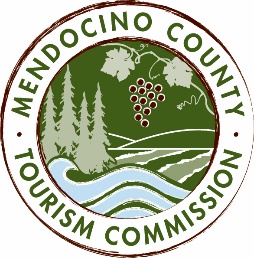 MENDOCINO COUNTY TOURISM COMMISSION, INC.MARKETING COMMITTEE AGENDA“The Marketing Committee shall be composed of a maximum of seven (7) voting members as follows: (i) one (1) Director of the Corporation; (ii) six (6) members-at-large; and (iii) the Executive Director or its designee. The Marketing Committee chair shall be elected by a majority of committee members. The Committee shall be responsible for advising and making recommendations to the Board in fulfillment of its duties and obligations regarding all marketing activities and issues, including but not limited to advertising, public relations and website activities.” - bylaws, Article 6, Section 6.1, (d) (iv)
DATE:		Wednesday, November 16, 2016TIME:		9:00AM PLACE:	Little River Inn,  7901 Hwy 1, Little River, CA 95456CALL-IN:	Visit Mendocino County, 390 W. Standley St., Ukiah CA 95482		Visit Mendocino County, 345 N. Franklin St., Fort Bragg CA 95437CALL-IN:	(712) 770-4700	 ACCESS CODE: 713704CALL TO ORDERROLL CALLPUBLIC COMMENT - Brown Act Requirements: Pursuant to the Brown Act, the Committee cannot discuss issues or take action on any requests during the comment period APPROVAL OF MINUTES FROM JULY 20, AUGUST 17 & OCTOBER 19, 2016 MARKETING BUDGET UPDATE; PR EXPENSES TO DATEMARKETING & COMMUNICATIONS SUMMIT DATES & PLANNINGORANGE COUNTY DIGITAL CAMPAIGN: http://thetravelvertical.com/2016/11/09/orangecounty/CANNABIS TOURISM MARKETINGVIDEO SHOOT UPDATEFAMILY TRAVEL WITH COLLEEN KELLY PBS SHOW PROPOSALM IS FOR MENDOCINO PROPOSALMARKETING & PR REPORTSDATA DASHBOARDSEO REPORTPR REPORTNEXT MEETING DATE
ADJOURN